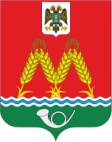 РОССИЙСКАЯ ФЕДЕРАЦИЯРОСТОВСКАЯ ОБЛАСТЬМУНИЦИПАЛЬНОЕ ОБРАЗОВАНИЕ«МИХАЙЛОВСКОЕ СЕЛЬСКОЕ ПОСЕЛЕНИЕ»АДМИНИСТРАЦИЯМИХАЙЛОВСКОГО СЕЛЬСКОГО ПОСЕЛЕНИЯПОСТАНОВЛЕНИЕ31.08.2022 г. № 93х. МихайловкаОб организации обеспечения надежноготеплоснабжения потребителей натерритории Михайловского сельскогопоселенияВ соответствии со статьей 6 Федерального закона от 27 июля 2010 года № 190-ФЗ «О теплоснабжении» и приказа Министерства энергетики Российской Федерации от 12 марта 2013 года № 103 «Об утверждении правил оценки готовности к отопительному периоду», в целях обеспечения надежного теплоснабжения потребителей на территории Михайловского сельского поселения, на основании п. 4 ст. 2 Устава муниципального образования «Михайловское сельское поселение»,ПОСТАНОВЛЯЮ:1. Утвердить прилагаемый  План действий по ликвидации последствий аварийных ситуаций на системах теплоснабжения  Михайловского сельского  поселения (Приложение № 1);2. Утвердить прилагаемый  Порядок организации мониторинга состояния системы теплоснабжения в  Михайловском сельском  поселении (Приложение № 2);3. Контроль за исполнением данного постановления  оставляю за собой.4. Обнародовать настоящее постановление на официальных стендах Михайловского сельского поселения и  на официальном сайте поселения в сети Интернет.Глава Администрации Михайловскогосельского поселения                                                        С.М. ДубравинаПриложение № 1  к Постановлению Администрации Михайловского сельского поселенияот 31.08.2022  № 93 П Л А Ндействий по ликвидации последствий аварийных ситуаций на системахтеплоснабжения  Михайловского сельского поселения1.Краткая характеристика тепловых сетей, потребителей тепловой энергии и оценка возможной обстановки при возникновении аварий1.1. Климат и погодно-климатические явления оказывающие влияние на эксплуатацию тепловых сетейа) Климат поселения континентальный с жарким летом и сравнительно холодной зимой. Самый холодный месяц-январь. В отдельные зимы температура воздуха понижается до -20 – 25 С. Самый жаркий месяц – июль. Средняя температура + 23 С. Среднегодовое количество осадков 400-420мм. Для поселения характерны частые ветры восточного направления. Среднегодовая скорость -3,8-4,8 м/сек.Территория, относится к зоне избыточного увлажнения, имеет много водоемов различной величины и формы. б) Неблагоприятные погодно-климатические явления, оказывающие влияние на эксплуатацию теплоснабжающих объектов и тепловых сетей обуславливаются прохождением холодных циклонических фронтов в ноябре- феврале, выпадением большого количества снега во второй половине декабря, первой половине марта, понижением температуры наружного воздуха ниже -25 оС в январе и феврале.1.2. Административное деление, население и населенные пункты  Михайловского сельского поселенияВ состав сельского поселения входят: населенные пункты	 - 4.Административный центр сельского поселения  х. Михайловка.Расстояние административного центра поселения до райцентра – 40 км.Характеристика Михайловского сельского поселенияХарактеристика потребителей тепловой энергии, теплоснабжающих объектов и протяженность тепловых сетейИсточники топлива Потребности в топливе удовлетворяются за счет  поставок каменного угля марок АС, АМ, АО. В соответствии с п. 11. 9 Правил технической эксплуатации тепловых энергоустановок, п. 13.4 Правил оценки готовности к отопительному периоду котельные обеспечиваются нормативным запасом топлива, организациями эксплуатирующими эти котельные.Риски возникновения аварий, масштабы и последствияВыводы из обстановки										 Наиболее вероятными причинами возникновения аварий и сбоев в работе могут   послужить:перебои в подаче электроэнергии;износ оборудования;неблагоприятные погодно-климатические явления;человеческий фактор.2.Организация работ2.2. Организация управления ликвидацией аварий на тепло-производящих объектах и тепловых сетяхКоординацию работ по ликвидации аварии на  муниципальном уровне осуществляет комиссия по предупреждению и ликвидации чрезвычайных ситуаций и обеспечению пожарной безопасности поселения, на объектовом уровне – руководитель организации, осуществляющей эксплуатацию объекта.Органами повседневного управления территориальной подсистемы являются:на муниципальном уровне – ответственный специалист муниципального образования;на объектовом уровне – дежурно-диспетчерские службы  организаций (объектов) при их отсутствии  - руководитель организации, осуществляющей эксплуатацию объекта.Размещение органов повседневного управления осуществляется 
на стационарных пунктах управления, оснащаемых техническими средствами управления, средствами связи, оповещения и жизнеобеспечения, поддерживаемых в состоянии постоянной готовности к использованию.2.3. Силы и средства для ликвидации аварий тепло-производящих объектов и тепловых сетейВ режиме повседневной деятельности на объектах ЖКХ осуществляется дежурство 1 специалистом, 1 оператором  котельной. Время готовности к работам по ликвидации аварии- 45 мин.Резервы финансовых и материальных ресурсов для ликвидации чрезвычайных ситуаций и их последствийДля ликвидации аварий создаются и используются:резервы финансовых и материальных ресурсов администрации Михайловского сельского поселения;резервы финансовых материальных ресурсов организаций.Объемы резервов финансовых ресурсов (резервных фондов) определяются ежегодно и утверждаются нормативным правовым актом и должны обеспечивать проведение аварийно-восстановительных работ в нормативные сроки. 2.4. Порядок действий по ликвидации аварий на тепло-производящих объектах и тепловых сетяхВ зависимости от вида и масштаба аварии принимаются неотложные меры по проведению ремонтно-восстановительных и других работ направленных на недопущение размораживания систем теплоснабжения и скорейшую подачу тепла в дома с центральным отоплением и социально значимые объекты.Планирование и организация ремонтно-восстановительных работ на тепло-производящих объектах (далее - ТПО) и тепловых сетях (далее – ТС) осуществляется руководством организации, эксплуатирующей ТПО (ТС). Принятию решения на ликвидацию аварии предшествует оценка сложившейся обстановки, масштаба аварии и возможных последствий.Работы проводятся на основании нормативных и распорядительных документов оформляемых организатором работ.К работам привлекаются аварийно - ремонтные бригады, специальная техника и оборудование организаций, в ведении которых находятся ТПО (ТС) в круглосуточном режиме, посменно. О причинах аварии, масштабах и возможных последствиях, планируемых сроках ремонтно-восстановительных работ, привлекаемых силах и средствах руководитель работ информирует Администрацию Михайловского сельского поселения. О сложившейся обстановке население информируется Администрацией Михайловского сельского поселения через местную систему оповещения и информирования.В случае необходимости привлечения дополнительных сил 
и средств к работам, руководитель работ докладывает главе администрации муниципального образования, председателю комиссии по предупреждению и ликвидации чрезвычайных ситуаций и обеспечению пожарной безопасности поселения.При угрозе возникновения чрезвычайной ситуации в результате аварии (аварийном отключении коммунально-технических систем жизнеобеспечения населения в жилых кварталах на сутки и более, а также в условиях критически низких температур окружающего воздуха) работы координирует комиссия по предупреждению и ликвидации чрезвычайных ситуаций и обеспечению пожарной безопасности поселения.П О Р Я Д О Кликвидации аварийных ситуаций на системах теплоснабжения  Михайловского сельского  поселенияПриложение № 2  к Постановлению Администрации Михайловского сельского поселенияот 31.08.2022  № 93 П О Р Я Д О Корганизации мониторинга состояния системы теплоснабженияв Михайловском сельском  поселении
1. Настоящий Порядок разработан в целях реализации следующих задач по организации системы мониторинга состояния жилищно-коммунального хозяйства в Михайловском сельском  поселении:проведение еженедельного  анализа состояния работы объекта теплоснабжения Михайловского сельского поселения (далее - объект теплоснабжения);оперативное решение вопросов по принятию неотложных мер в целях обеспечения работы объекта теплоснабжения, обеспечивающего жизнедеятельность населения и работу социально значимых объектов, в нормальном (штатном) режиме.2. Настоящий Порядок устанавливает порядок  взаимодействия органов повседневного управления - органов местного самоуправления, теплоснабжающих и теплосетевых организаций при осуществлении сбора и обмена информацией по вопросам:устойчивого и надежного  теплоснабжения жилищного фонда, объектов жилищно-коммунального хозяйства и социально значимых объектов;оперативного контроля за принятием мер, необходимых для обеспечения работы объектов теплоснабжения, обеспечивающих жизнедеятельность населения и работу социально значимых объектов, в нормальном (штатном) режиме.3. Для выполнения задач, указанных в пункте 1 настоящего Порядка:3.1. Руководители предприятий (управляющих компаний) жилищно-коммунального комплекса Михайловского сельского поселения назначают должностных лиц, ответственных за сбор и представление в Администрацию Михайловского сельского поселения сведений о текущем состоянии объектов теплоснабжения и о нарушениях в работе, произошедших на системах, обеспечивающих жизнедеятельность населения и работу социально значимых объектов.3.2. Должностные лица, ответственные за сбор и предоставление информации о состоянии жилищно-коммунального хозяйства:а) еженедельно, в том числе в выходные и праздничные дни, уточняют данные о текущем состоянии объектов теплоснабжения и осуществляют передачу сведений в Администрацию Михайловского сельского поселения в телефонном режиме, включая сведения:о соблюдении температурного графика работы на источниках теплоснабжения;о наличии нормативных запасов топлива на котельных;б) не менее чем за сутки информируют Администрацию Михайловского сельского поселения обо всех планируемых ремонтных работах, связанных с ограничением или прекращением теплоснабжения потребителей;в) при возникновении повреждений на объектах теплоснабжения незамедлительно сообщают в Администрацию Михайловского сельского поселения и представляют информацию по форме, установленной приложением к настоящему Порядку;г) ежедневно до 15.30 часов уточняют данные о текущем состоянии объектов теплоснабжения и осуществляют передачу сведений в Администрацию Михайловского сельского поселения об оставшихся не устраненных повреждениях на объектах жизнеобеспечения населения на следующие сутки;д) после завершения работ по устранению повреждений представляют информацию в Администрацию Михайловского сельского поселения о времени устранения и выхода на заданный режим работы.3.3. Работники Администрации Михайловского сельского поселения:а) еженедельно, в том числе в выходные и праздничные дни, обобщают поступившую информацию о состоянии работы объектов теплоснабжения;б) ведут журнал учета повреждений, случившихся на объектах теплоснабжения, который содержит графы: дата, время, от кого поступило донесение, содержание донесения, кому передано, фамилия, имя, отчество, номер телефона руководителя предприятия (управляющей компании), осуществляющего устранение повреждений;в) при наличии повреждений на объектах теплоснабжения немедленно информируют Главу Михайловского сельскогод)  еженедельно составляют доклад Главе Михайловского сельского поселения о состоянии системы теплоснабжения Михайловского сельского поселения.Приложение № 3 к Порядку организации мониторинга состояния системы теплоснабженияв Михайловском сельском  поселенииутвержденного  Постановлением Администрации  Михайловскогосельского поселенияот 31.08.2022 № 93Оперативное донесение о нарушениях теплоснабжения потребителей и проведении аварийно-восстановительных работИНФОРМАЦИЯ о повреждениях на объектах ЖКХ и проведении аварийно-восстановительных работ_____________________________________________                                                                          (наименование объекта)Муниципальное образованиеОбщая площадь (кв.км.)Население (человек)плотность населения (человек/ 1 кв.км)Михайловское сельское поселение108,2198618,35Муниципальное образованиеЧисло потребителей тепловой энергии (строений)Числотеплоснабжающих объектов(котельныхПотребляемое горючееПротяженность тепловых сетей(м)Михайловское сельское поселение62уголь936Вид аварииПричина возникновения аварииМасштаб аварии и последствияУровень реагированияПримечаниеОстановка котельнойПрекращение подачи электроэнергииПрекращение циркуляции воды в систему отопления всех потребителей, понижение температуры в зданиях и домах, размораживание тепловых сетей и отопительных батарей МестныйОстановка котельнойПрекращение подачи топливаПрекращение подачи горячей воды в систему отопления всех потребителей, понижение температуры в зданиях и домах.ОбъектовыйПорыв тепловых сетейПредельный износ сетей, гидродинамические ударыПрекращение подачи горячей воды в систему отопления всех потребителей,  понижение температуры в зданиях и домах, размораживание тепловых сетей и отопительных батарейОбъектовый№ п\пМероприятияМероприятияМероприятияСрок исполненияИсполнитель 122234При возникновении аварии на коммунальных системах жизнеобеспечения При возникновении аварии на коммунальных системах жизнеобеспечения При возникновении аварии на коммунальных системах жизнеобеспечения При возникновении аварии на коммунальных системах жизнеобеспечения При возникновении аварии на коммунальных системах жизнеобеспечения При возникновении аварии на коммунальных системах жизнеобеспечения При поступлении информации (сигнала) в дежурно-диспетчерские службы (далее – ДДС) организаций об аварии на коммунально-технических системах жизнеобеспечения населения:определение объема последствий аварийной ситуации (количество населенных пунктов, жилых домов, котельных, водозаборов, учреждений здравоохранения, учреждений с круглосуточным пребыванием маломобильных групп населения);принятие мер по бесперебойному обеспечению теплом и электроэнергией объектов жизнеобеспечения населения муниципального образования;организация электроснабжения объектов жизнеобеспечения населения по обводным каналам;организация работ по восстановлению линий электропередач и систем жизнеобеспечения при авариях на них;принятие мер для обеспечения электроэнергией учреждений здравоохранения, учреждений с круглосуточным пребыванием маломобильных групп населения.При поступлении информации (сигнала) в дежурно-диспетчерские службы (далее – ДДС) организаций об аварии на коммунально-технических системах жизнеобеспечения населения:определение объема последствий аварийной ситуации (количество населенных пунктов, жилых домов, котельных, водозаборов, учреждений здравоохранения, учреждений с круглосуточным пребыванием маломобильных групп населения);принятие мер по бесперебойному обеспечению теплом и электроэнергией объектов жизнеобеспечения населения муниципального образования;организация электроснабжения объектов жизнеобеспечения населения по обводным каналам;организация работ по восстановлению линий электропередач и систем жизнеобеспечения при авариях на них;принятие мер для обеспечения электроэнергией учреждений здравоохранения, учреждений с круглосуточным пребыванием маломобильных групп населения.НемедленноНемедленноДежурно-диспетчерские службы энергоснабжающих, теплоснабжающих и теплосетевых организаций, Администрация Михайловского сельского поселенияУсиление ДДС (при необходимости).Усиление ДДС (при необходимости).Ч+ 01.ч.30 мин.Ч+ 01.ч.30 мин.Дежурно-диспетчерские службы теплоснабжающих и теплосетевых организаций, Администрация Михайловского сельского поселенияПроверка работоспособности автономных источников питания и поддержание их в постоянной готовности, отправка автономных источников питания для обеспечения электроэнергией котельных, насосных станций, учреждений здравоохранения, учреждений с круглосуточным пребыванием маломобильных групп населения;подключение дополнительных источников энергоснабжения (освещения) для работы в темное время суток;обеспечение бесперебойной подачи тепла в жилые кварталы.Проверка работоспособности автономных источников питания и поддержание их в постоянной готовности, отправка автономных источников питания для обеспечения электроэнергией котельных, насосных станций, учреждений здравоохранения, учреждений с круглосуточным пребыванием маломобильных групп населения;подключение дополнительных источников энергоснабжения (освещения) для работы в темное время суток;обеспечение бесперебойной подачи тепла в жилые кварталы.Ч+(0ч. 30 мин.- 01.ч.00 мин)Ч+(0ч. 30 мин.- 01.ч.00 мин)Дежурно-диспетчерские службытеплоснабжающих и теплосетевых организаций, Администрация Михайловского сельского поселенияПри поступлении сигнала в Администрацию сельского поселения об аварии на коммунальных системах жизнеобеспечения:доведение  информации до дежурного ЕДДС муниципального района по телефону;оповещение и сбор комиссии по ЧС и ОПБ поселения (по решению председателя КЧС и ОПБ МО при критически низких температурах, остановкой котельных, водозаборов, прекращении отопления жилых домов, учреждений здравоохранения, учреждений с круглосуточным пребыванием маломобильных групп населения, школ повлекшие нарушения условий жизнедеятельности людей) При поступлении сигнала в Администрацию сельского поселения об аварии на коммунальных системах жизнеобеспечения:доведение  информации до дежурного ЕДДС муниципального района по телефону;оповещение и сбор комиссии по ЧС и ОПБ поселения (по решению председателя КЧС и ОПБ МО при критически низких температурах, остановкой котельных, водозаборов, прекращении отопления жилых домов, учреждений здравоохранения, учреждений с круглосуточным пребыванием маломобильных групп населения, школ повлекшие нарушения условий жизнедеятельности людей) НемедленноЧ + 1ч.30мин.НемедленноЧ + 1ч.30мин.Ответственный специалист Администрации Михайловского сельского поселения, Глава Администрации Михайловского сельского поселенияПроведение расчетов по устойчивости функционирования систем отопления в условиях критически низких температур при отсутствии энергоснабжения и выдача рекомендаций в администрацию поселения Проведение расчетов по устойчивости функционирования систем отопления в условиях критически низких температур при отсутствии энергоснабжения и выдача рекомендаций в администрацию поселения Ч + 2ч.00мин.Ч + 2ч.00мин.Дежурно-диспетчерские службы теплоснабжающих и теплосетевых организацийПроведение заседания КЧС и ОПБ МО и подготовка распоряжения председателя комиссии по ЧС и ОПБ МО «О переводе комиссии по ЧС и ОПБ МО в режим ПОВЫШЕННОЙ ГОТОВНОСТИ» (по решению председателя КЧС и ОПБ МО при критически низких температурах, остановках котельных, водозаборов, прекращении отопления жилых домов, учреждений здравоохранения, учреждений 
с круглосуточным пребыванием маломобильных групп населения, школ повлекшие нарушения условий жизнедеятельности людей)Проведение заседания КЧС и ОПБ МО и подготовка распоряжения председателя комиссии по ЧС и ОПБ МО «О переводе комиссии по ЧС и ОПБ МО в режим ПОВЫШЕННОЙ ГОТОВНОСТИ» (по решению председателя КЧС и ОПБ МО при критически низких температурах, остановках котельных, водозаборов, прекращении отопления жилых домов, учреждений здравоохранения, учреждений 
с круглосуточным пребыванием маломобильных групп населения, школ повлекшие нарушения условий жизнедеятельности людей)Ч+(1ч.30 мин-2ч.30 мин).Ч+(1ч.30 мин-2ч.30 мин).Председатель КЧС и ОПБ 
 Администрации Михайловского сельского поселенияОперативный штаб КЧС и ОПБ Администрации Михайловского сельского поселенияОрганизация работы оперативного штаба при КЧС и ОПБ МО  Организация работы оперативного штаба при КЧС и ОПБ МО  Ч+2ч. 30 мин.Ч+2ч. 30 мин.Глава Администрации Михайловского сельского поселенияУточнение (при необходимости):пунктов приема эвакуируемого населения;планов эвакуации населения из зоны чрезвычайной ситуации.Планирование обеспечения эвакуируемого населения питанием и материальными средствами первой необходимости. Принятие непосредственного участия в эвакуации населения и размещения эвакуируемыхУточнение (при необходимости):пунктов приема эвакуируемого населения;планов эвакуации населения из зоны чрезвычайной ситуации.Планирование обеспечения эвакуируемого населения питанием и материальными средствами первой необходимости. Принятие непосредственного участия в эвакуации населения и размещения эвакуируемыхЧ + 2ч.30 мин.Ч + 2ч.30 мин.КЧС и ОПБ 
Администрации Михайловского сельского поселенияПеревод ДДС в режим ПОВЫШЕННАЯ ГОТОВНОСТЬ (по решению главы МО).Организация взаимодействия с органами исполнительной власти по проведению АСДНР (при необходимости)Перевод ДДС в режим ПОВЫШЕННАЯ ГОТОВНОСТЬ (по решению главы МО).Организация взаимодействия с органами исполнительной власти по проведению АСДНР (при необходимости)Ч+2ч.30 мин.Ч+2ч.30 мин.Председатель КЧС и ОПБ 
Администрации Михайловского сельского поселенияОперативный штаб КЧС и ОПБ Михайловского сельского поселенияВыезд оперативной группы МО в населенный пункт, в котором произошла авария. Проведение анализа обстановки, определение возможных последствий аварии и необходимых сил и средств для ее ликвидации (по решению главы администрации МО). Определение количества потенциально опасных и химически опасных предприятий, котельных, учреждений здравоохранения, учреждений с круглосуточным пребыванием маломобильных групп населения, попадающих в зону возможной ЧС.Выезд оперативной группы МО в населенный пункт, в котором произошла авария. Проведение анализа обстановки, определение возможных последствий аварии и необходимых сил и средств для ее ликвидации (по решению главы администрации МО). Определение количества потенциально опасных и химически опасных предприятий, котельных, учреждений здравоохранения, учреждений с круглосуточным пребыванием маломобильных групп населения, попадающих в зону возможной ЧС.Ч+(2ч. 00 мин - 
-3 час.00мин).Ч+(2ч. 00 мин - 
-3 час.00мин).Оперативный штаб КЧС и ОПБ Администрации Михайловского сельского поселения.Организация несения круглосуточного дежурства руководящего состава МО (по решению главы администрации МО).Организация несения круглосуточного дежурства руководящего состава МО (по решению главы администрации МО).Ч+3ч.00мин.Ч+3ч.00мин.Оперативный штаб КЧС и ОПБ  Администрации Михайловского сельского поселенияОрганизация и проведение работ по ликвидации аварии на коммунальных системах жизнеобеспечения.Организация и проведение работ по ликвидации аварии на коммунальных системах жизнеобеспечения.Ч+3ч. 00 мин.Ч+3ч. 00 мин.Оперативный штаб КЧС и ОПБ Администрации Михайловского сельского поселенияОповещение населения об аварии на коммунальных системах жизнеобеспечения (при необходимости)Оповещение населения об аварии на коммунальных системах жизнеобеспечения (при необходимости)Ч+3ч. 00 мин.Ч+3ч. 00 мин.Оперативный штаб КЧС и ОПБ Администрации Михайловского сельского поселения.Принятие дополнительных мер по обеспечению устойчивого функционирования отраслей и объектов экономики, жизнеобеспечению населения МО.Принятие дополнительных мер по обеспечению устойчивого функционирования отраслей и объектов экономики, жизнеобеспечению населения МО.Ч+3ч.00мин.Ч+3ч.00мин.Оперативный штаб КЧС и ОПБ Администрации Михайловского сельского поселения.Организация сбора и обобщения информации:о ходе развития аварии и проведения работ по ее ликвидации;о состоянии безопасности объектов жизнеобеспечения сельских (городских) поселений;о состоянии отопительных котельных, тепловых пунктов, систем энергоснабжения, о наличии резервного топлива.Организация сбора и обобщения информации:о ходе развития аварии и проведения работ по ее ликвидации;о состоянии безопасности объектов жизнеобеспечения сельских (городских) поселений;о состоянии отопительных котельных, тепловых пунктов, систем энергоснабжения, о наличии резервного топлива.Через каждые1 час (в течении первых суток) 2 часа ( в последующие сутки).Через каждые1 час (в течении первых суток) 2 часа ( в последующие сутки).Оперативный штаб КЧС и ОПБ Администрации Михайловского сельского поселенияОрганизация контроля за устойчивой работой объектов и систем жизнеобеспечения населения МО.Организация контроля за устойчивой работой объектов и систем жизнеобеспечения населения МО.В ходе ликвидации аварии.В ходе ликвидации аварии.Оперативный штаб КЧС и ОПБ Администрации Михайловского сельского поселения Проведение мероприятий по обеспечению общественного порядка и обеспечение беспрепятственного проезда спецтехники в районе аварии.Проведение мероприятий по обеспечению общественного порядка и обеспечение беспрепятственного проезда спецтехники в районе аварии.Ч+3 ч 00 мин.Ч+3 ч 00 мин.ДНДА Администрации Михайловского сельского поселенияПривлечение дополнительных сил и средств, необходимых для ликвидации аварии на коммунальных системах жизнеобеспеченияПривлечение дополнительных сил и средств, необходимых для ликвидации аварии на коммунальных системах жизнеобеспеченияПо решению председателя комиссии по ликвидации ЧС и ОПБ Михайловского  сельского поселенияПо решению председателя комиссии по ликвидации ЧС и ОПБ Михайловского  сельского поселенияТеплоснабжающие и теплосетевые организации, Администрация Михайловского сельского поселенияПо истечении 24 часов после возникновения аварии на коммунальных системах жизнеобеспечения (переход аварии в режим чрезвычайной ситуации) По истечении 24 часов после возникновения аварии на коммунальных системах жизнеобеспечения (переход аварии в режим чрезвычайной ситуации) По истечении 24 часов после возникновения аварии на коммунальных системах жизнеобеспечения (переход аварии в режим чрезвычайной ситуации) По истечении 24 часов после возникновения аварии на коммунальных системах жизнеобеспечения (переход аварии в режим чрезвычайной ситуации) По истечении 24 часов после возникновения аварии на коммунальных системах жизнеобеспечения (переход аварии в режим чрезвычайной ситуации) По истечении 24 часов после возникновения аварии на коммунальных системах жизнеобеспечения (переход аварии в режим чрезвычайной ситуации) Принятие решения и подготовка распоряжения председателя комиссии по ЧС и ОПБ  Михайловского  сельского поселения о переводе комиссии по ЧС и ОПБ в режим ЧРЕЗВЫЧАЙНОЙ СИТУАЦИИЧ+24час.00 мин-Ч+24час.00 мин-Ч+24час.00 мин-Председатель КЧС и ОПБ 
Администрации Михайловского сельского поселенияУсиление группировки сил и средств, необходимых для ликвидации ЧСПриведение в готовность НАСФ. Определение количества сил и средств, направляемых в муниципальное образование для оказания помощи в ликвидации ЧС.По решению председателя комиссии по ликвидации ЧС и ОПБ Михайловского сельского поселенияПо решению председателя комиссии по ликвидации ЧС и ОПБ Михайловского сельского поселенияПо решению председателя комиссии по ликвидации ЧС и ОПБ Михайловского сельского поселенияТеплоснабжающие и теплосетевые организации, Администрация Михайловского сельского поселенияПроведение мониторинга аварийной обстановки в населенных пунктах, где произошла ЧС. Сбор, анализ, обобщение и передача информации в заинтересованные ведомства о результатах мониторинга.Через каждые2 часа.Через каждые2 часа.Через каждые2 часа.Оперативный штаб КЧС и ОПБ Администрации Михайловского сельского поселенияПодготовка проекта распоряжения о переводе комиссии по ЧС и ОПБ в режим ПОВСЕДНЕВНОЙ ДЕЯТЕЛЬНОСТИ.При обеспечении устойчивого функционирования объектов жизнеобеспечения населения.При обеспечении устойчивого функционирования объектов жизнеобеспечения населения.При обеспечении устойчивого функционирования объектов жизнеобеспечения населения.Секретарь КЧС и ОПБ Администрации Михайловского сельского поселенияДоведение распоряжения председателя  комиссии по ликвидации ЧС и ОПБ о переводе комиссии по ЧС и ОПБ в режим ПОВСЕДНЕВНОЙ ДЕЯТЕЛЬНОСТИ.По завершении работ по ликвидации ЧС.По завершении работ по ликвидации ЧС.По завершении работ по ликвидации ЧС.Председатель КЧС и ОПБ 
 Администрации Михайловского сельского поселенияАнализ и оценка эффективности проведенного комплекса мероприятий и действий служб, привлекаемых для ликвидации ЧС.В течение месяца после ликвидации ЧС.В течение месяца после ликвидации ЧС.В течение месяца после ликвидации ЧС.Председатель КЧС и ОПБ 
Администрации Михайловского сельского поселенияN п/пСодержаниеИнформация1Наименование предприятия (управляющей компании)2Дата и время повреждения3Наименование объекта, его местонахождение4Характеристика повреждения (отключение, ограничение)5Причина повреждения6Балансовая принадлежность поврежденного объекта7Количество отключенных потребителей, в т.ч.:- здания и сооружения (в т.ч. жилые);- социально значимые объекты;- население;- объекты жизнеобеспечения8Численность граждан, пострадавших во время повреждения9Температура наружного воздуха на момент возникновения нарушения, прогноз на время устранения10Меры, принятые или планируемые для локализации и ликвидации аварии, в т.ч. с указанием количества бригад и их численности, техники. Необходимость привлечения сторонних организаций для устранения повреждения11Организация - исполнитель работ12Планируемые дата и время завершения работ13Ответственное должностное лицо за проведение аварийно-восстановительных работ, контактный телефон